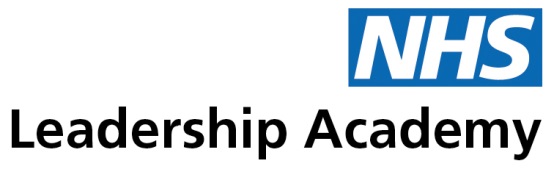 Talent Review Briefing for Panel/Board Members  Agenda Talent Review Briefing for Panel/Board Members  Agenda 5 minsWelcome and introductions10 minsScene setting Aims and agendaContext – connecting SASH talent management to DPIC, CQC and RTB requirements30 minsQuick Overview – Talent Review Boards and Succession PlanningThe process – purpose and benefitsThe mindset – ground rules, confidentiality, bias, conflicts of interest30 minsReview Preparation (Before)Preparing for and holding your talent conversations – revised approachMaking your assessment of performance, potential and readiness15 minsBreak20 minsTalent Review Board (During)Structure, roles and responsibilities Capturing outcomes 20 minsGenerating your Executive Succession PlanShort, medium and long-term successorsIdentifying risks and mitigating actions30 minsFeedback (After)Closing the feedback loop – development and supportUseful models for delivering different messages20 minsSumming up and next stepsQuick recap on timescales and input requiredQ&AClose